                   - Semaine de la francophonie 2022 -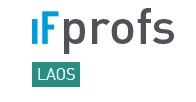 Concours de fiches pédagogiquesDossier à transmettre avant le 7 mars 2022par voie électronique à cooperation.universitaire@if-laos.org□	Monsieur		□	 Madame		Date de naissance : ....  / ....  / ….     NOM : …………………………………………………………………………………………..…………………………………………………….Prénom(s): …………………………………………………………………………………………….…………………………………………….Courriel : …...……………..………………….………….........@.....................................................…………………Téléphone personnel : +856 ……….………….......................................................................…………….□ Niveau primaire			□ Niveau secondaire		□ Niveau universitaire	Nom de l’établissement : ………………………………………………..……………………...............................................Ville: ……………………………………………………………………………..……………………......................................Vous devez impérativement joindre à votre dossier de participation les documents suivants :□ Pièce d’identité (carte d’identité ou passeport)□ Formulaire de participation □ Fiche pédagogique en .doc et en pdfIntitulé de la fiche pédagogique…………………..…………………………………………………………………..……………………..............................……………Date et SignatureANNEXE  « MATRICE FICHE PÉDAGOGIQUE  FLE/FOS»Résumé de la séance. 1. Introduction au thème de la séanceActivités2.  Découverte du document supportActivités :- Source- Compétences travaillées
- Durée
- Consigne (à l’infinitif)3.Compréhension globaleActivités:- Source- Compétences travaillées
- Durée
- Consigne (à l’infinitif)4.Compréhension détailléeActivités :- Source- Compétences travaillées
- Durée
- Consigne (à l’infinitif)5.ProductionActivités :- Source- Compétences travaillées
- Durée
- Consigne (à l’infinitif)Remarque : il est possible de réaliser plus d’une activité par tâche6.Modalités d’évaluation de la séance7.CorrigésINFORMATIONS PERSONNELLESÉTABLISSEMENTPIÈCES A FOURNIRTitre de la séance pédagogiqueTitre de la séance pédagogiquePrérequis Objectifs linguistiquesObjectifs grammaticauxNiveau(x) (CECRL)Public (FLE ou FOS)Thématique(s)Compétences travaillées (CO,PO, CE, PE, grammaire ; lexique, DNL, etc...)DuréeMatériel